Max MustermannMusterstraße 3807384 MusterstadtMusterunternehmenHerr Mark MüllerMusterstraße 1589321 MusterstadtMusterstadt, 1. Februar 2023Bewerbung um eine Stelle als Kraftfahrzeugmechatroniker
Ab dem 01.07.2023; Kennziffer: 4202023Sehr geehrter Herr Müller,nach einer langjährigen Tätigkeit in der freien Werkstadt Musterstadt bin ich nun auf der Suche nach einer neuen beruflichen Herausforderung. Ihre Muster-Werkstatt ist für ausgezeichnete Qualität und tadellose Fahrzeugreparaturen bekannt. Weil ich auch selbst einen Muster 206 fahre, bin ich von der Marke überzeugt. Mit einer Anstellung bei Ihnen erhoffe ich mir deswegen, einen Teil zum Erfolg der bekannten Mustermarke beitragen zu können und meine berufliche Zukunft voranzutreiben.Im Rahmen meiner aktuellen Anstellung konnte ich bereits durch meine Gewissenhaftigkeit und meinen Arbeitseinsatz überzeugen. Mein Aufgabenbereich ist die Reparatur und Wartung von Personenkraftwagen und Gespräche mit Kunden. Zusätzlich besitze ich fundierte Kenntnisse im Bereich der Optimierung von Fahrwerken und Karosserien. Durch die Erfüllung individueller Kundenwünsche im Bereich des Tuning konnte die freie Musterwerkstadt einen neuen Kundenkreis aufbauen. Durch das hohe Interesse an dieser Dienstleistung wurden zwei neue Mitarbeiter eingestellt, deren Anleitung und Betreuung zu meiner Aufgabe geworden ist. Diese Tätigkeit hat insbesondere zu meiner eigenverantwortlichen und sorgfältigen Arbeitsweise beigetragen. Zusätzlich sehe ich mich als teamfähigen Menschen, denn der Erfolg der Werkstatt ist nur durch gute Zusammenarbeit mit der Kollegschaft und dem gemeinsamen Arbeiten an Zielen möglich.Als Kraftfahrzeugmechatroniker bei Muster möchte ich den Kundenservice in bester Qualität und auf ausgezeichnetem Niveau bieten. Deswegen werde ich Sie mit hoher Leistungsbereitschaft unterstützen und meine volle Arbeitskraft in die Zukunft der Mustermarke investieren. Ihrem Team stehe ich gerne ab dem 01.07.2023 zur Verfügung. Über die Einladung zu einem persönlichen Vorstellungsgespräch freue ich mich sehr.Mit freundlichen Grüßen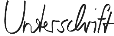 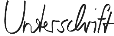 Max Mustermann